 ØKUMENISK GUDSTJENESTE BORREPARKEN2.PINSEDAG 21.MAI   KL.11.00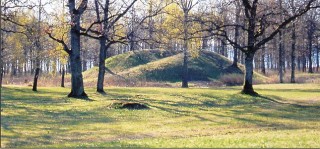 PREKEN VED PASTOR I METODISTKIRKEN HILDE SANDEN-BJØNNESSPASTOR SVEIN THORKILDSEN, METODISTPASTOR HILDE SANDEN- BJØNNESS,  SOGNEPRESTENE FRODE MAGNAR ANDERSEN OG CARL-OVE FÆSTER M.FL  MEDVIRKERORGANIST: ELI RUDLAND NÆSSØKUMENISK FORSANGERGRUPPE.SANG VED  TAKE OFF TENSING EGET OPPLEGG FOR BARNA.  SKATTEJAKT  I BORREPARKENNATTVERD. KOLLEKT TIL STELLA RØDE KORS KVINNESENTER I TØNSBERGOG FELLESKIRKELIG FORUMKIRKEKAFFE. PS! TA MED STOLER OG KAFFE/KAFFEMAT(PS. VED DÅRLIG VÆR BLIR VI I BORRE KIRKE )ALLE ER HJERTELIG VELKOMMEN!ARRANGØR:  FELLESKIRKELIG FORUM: Metodistkirken, Misjonskirken, DELK,  Arken, Betel,  Inspire Kirken, og Den norske kirke